Color Symbolism in Buddhism From ReligionFactsColor symbolism is used in a wide variety of fascinating ways in Buddhist art and ritual. In Buddhism, especially in Tibetan Buddhism, each of five colors (pancha-varna) symbolizes a state of mind, a celestial buddha, a part of the body, a part of the mantra word Hum, or a natural element. (Blue and black are sometimes interchangeable.)It is believed that by meditating on the individual colors, which contain their respective essences and are associated with a particular buddha or bodhisattva, spiritual transformations can be achieved (see the table below).Following is a table summarizing the meaning of the main color symbols in Buddhism.  Colour meanings according to Spirit and Destiny magazine and Silk Mandala	Red – strength, high energy, passion, fire	Pink – love, intuition, the feminine	Orange – creativity, transformation, self-awareness, intuition	Yellow – learning, wisdom, laughter and happiness, power and lightness, joy	Green – physical healing, psychic ability, love of nature and caring	Blue – emotional healing, inner peace and meditation	Purple – all things spiritual	White – spiritual focus, purity, unity	Black – mystery, deep thinking and individuality, secrets and darkness	Grey and brown – either cold or warm – boredom and sadness, or vitality and                             CheerfulnessSymbolic meanings of various symbols according to Pintrest:	Animals – intellectual aspects of being	Birds – spirituality, air and transformation	Butterflies – transformation	Circles – eternity and no beginning or end	Cross – balance; life’s difficulties and opposites coming together	Eyes – ability to see and the intellectual	Flowers – spring, beauty, life	Hearts – love	Lightening – energy and change	Rainbows – return to happiness and goodness	Squares – firmness, stability and balance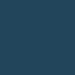 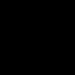 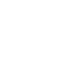 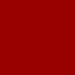 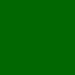 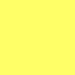 ColorBlueBlackWhiteRedGreenYellowGeneral Meaningscoolness, infinity, ascension, purity, healingprimordial darkness, hate learning, knowledge, purity, longevity life force, preservation, the sacred, blood, fire balance, harmony, vigor, youth, action rootedness, renunciation, earthSeen In:turquoise, lapis lazuliblack thangkasWhite Tara, white elephantcoral, red thangkasGreen Tara saffron robes of monksEmotion, Actionkilling, angerkilling, hatredrest and thinkingsubjugation and summoningexorcismrestraining and nourishingTransforms:anger into mirror-like wisdomhate into compassiondelusion of ignorance into wisdom of realitydelusion of attachment into the wisdom of discernmentjealousy into the wisdom of accomplishmentpride into wisdom of samenessBuddhaAkshobhyan/aVairocanaAmitabhaAmoghasiddhiRatna-sambhavaPart of Hum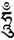 the dot (drop) on the crescentn/athe crescentsyllable 'ha'vowel 'u'the headBody Partearsn/aeyestongueheadnoseElementairairwaterfiren/aearth